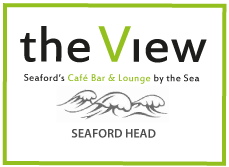 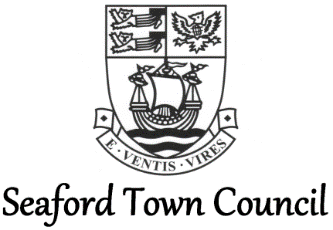 JOB DESCRIPTIONHead Chef –The View at Seaford Head Responsible to: Restaurant & Bar Manager1.0 	Job purpose:To lead the kitchen and catering facilities at The View.2.0	Duties:The main duties will be managing the day-to-day functions of the kitchen and catering business at The View, ranging from breakfasts to Sunday lunches and bespoke sit down three-course functions, potentially in excess of 100 covers.You will also be responsible for menu planning, ordering, stock control, managing junior members of staff, health and safety and food hygiene.3.0	Person SpecificationEssential:	Previous Sous Chef or Head Chef experience, preferably gained in a fresh food kitchen.	Holds relevant Health & Safety and Food Hygiene certificates.Must have ‘can do’ attitude.Available to work hours necessary to complete the job.Desirable:	Experience of catering for large events, in excess of 100 covers.	Evidence of managing staff, menu planning and food ordering.	Knowledge of Health and Safety regulations.